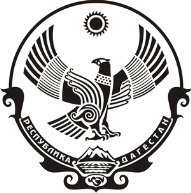 РЕСПУБЛИКА ДАГЕСТАНКОНТРОЛЬНО-СЧЕТНАЯ ПАЛАТАМР «ГУМБЕТОВСКИЙ РАЙОН» 368930, Республика Дагестан, Гумбетовский район, сел. Мехельта, тел:89288342844«06» декабря 2019г.                                                               № 03-11-19/ЗЗАКЛЮЧЕНИЕна проект Решения Собрания депутатов МР «Гумбетовский район»«О бюджете муниципального района «Гумбетовский район» на 2020 год и на плановый период 2021 и 2022 годов»Заключение Контрольно-счётной палаты МР «Гумбетовский район» на проект Решения Собрания депутатов МР «Гумбетовский район» «О бюджете муниципального района «Гумбетовский район» на 2020 год и на плановый период 2021 и 2022 годов» (далее - Проект местного бюджета) подготовлено в соответствии с требованиями статьи 157 Бюджетного Кодекса РФ, статьей 9 Федерального закона от 07.02.2011 №6-ФЗ «Об общих принципах организации деятельности контрольно-счетных органов субъектов Российской Федерации и муниципальных образований», Положением о бюджетном процессе МР «Гумбетовский район»№10 от 26 июня 2013 года и Положением о Контрольно-счётной палате МР «Гумбетовский район», утвержденного Решением Собрания депутатов МР «Гумбетовский район»№ 87 от 29.02.2012 г.Бюджет МР «Гумбетовский район» принимается на очередной 2020 год и плановый период 2021 и 2022 годов, что соответствует требованиям ч. 4 ст. 169 Бюджетного кодекса РФ и ч. 4 ст. 7 Положения о бюджетном процессе в МР «Гумбетовский район».Анализ соответствия представленных одновременно с проектом Решения документов и материалов, требованиям бюджетного законодательства.Проект Решения и представленные одновременно с ним материалы, в рамках предмета рассмотрения проекта Решения, в целом соответствуют требованиям Бюджетного кодекса Российской Федерации (далее–БК РФ) и Положению "О бюджетном процессе в МР «Гумбетовский район» утвержденного решением Собрания депутатов муниципального района№10 от 26 июня 2013 года (далее – Положение о бюджетном процессе).В нарушение статьи 13 Положения о бюджетном процессе в МР "Гумбетовский район" проект решения о бюджете на очередной финансовый год на рассмотрение в Собрание депутатов муниципального района "Гумбетовский район" внесен позднее 15 ноября текущего года, а именно 22 ноября 2019г. В контрольно-счетную палату для подготовки заключения проект бюджета представлен 25 ноября 2019 года.Проект Решения о бюджете должен быть направлен на обеспечение финансирование приоритетов бюджетной политики, направленных на реализацию государственной политики на основе Послания Президента РФ Федеральному Собранию РФ, Главы РД Народному Собранию РД и Основных направлений бюджетной и налоговой политики МР «Гумбетовский район» на 2020 год и плановый период 2021 и 2022 годов.Одновременно с проектом решения Собрания депутатов МР «Гумбетовский район» «О бюджете МР «Гумбетовский район» на 2020 год и на плановый период 2021 и 2022 годов» представлены: Пояснительная записка к проекту местного бюджета; Постановление «Об утверждении основных направлений бюджетной и налоговой политикимуниципального района «Гумбетовский район»на 2020 год и на среднесрочную перспективу»;Оценка ожидаемого исполнения  консолидированного бюджета Гумбетовского муниципального  района на  2019 год;Прогнозсоциально-экономического развития муниципального района «Гумбетовский район» Республики Дагестан на 2020 год;Приложение №1 «Перечень главных администраторов доходов бюджета МР "Гумбетовский район"»; Приложение №2 «Перечень целевых статей применяемых при исполнении районного бюджетаМР "Гумбетовский  район"  на 2020 год и плановый период 2021-2022 годов»;Приложение №4 «Доходы бюджета МР "Гумбетовский район" на 2020 год и на плановый период 2021 и 2022 годов;Приложение №5 «Доходы бюджетов сельских поселенийМР «Гумбетовский район» на 2020 год и на плановый период 2021 и 2022 годов»;Приложение №6 «Методика расчета и предоставления дотаций бюджетам поселений МР "Гумбетовский  район"»;Приложение №7 «Распределение  дотации поселений из районного Фонда финансовой поддержки поселение Гумбетовского района на  2020 г.»Приложение №8 «Распределение бюджетных ассигнований МР "Гумбетовский район" по разделам, подразделам, целевым статьям, (муниципальным программам и непрограммным направлениям деятельности) группам видов расходов, классификации расходов бюджета в ведомственной структуре расходовна 2020 год и на плановый период 2022-2022годов»;Приложение №13 «Субвенция для выполнения федеральных полномочий на государственную регистрацию актов гражданского состояния на 2020 год и на плановый период 2021-2022 годов»;Приложение №15 «Субвенция для выполнения полномочий по хранению, учету и использованию Архивного фонда на 2020 год и на плановый период 2021 и 2022 годов»;Приложение №17 «Субвенция на выполнение полномочий по образованию и организации деятельности административных комиссий на 2020 год и на плановый период 2021 и 2022 годов»;Приложение №18 «Субвенция для выполнения полномочий по образованию и организации деятельности административных комиссий по делам несовершеннолетних на 2020 год и на плановый период 2021 и 2022 годов»;Приложение №19 «Субвенция на организацию деятельности по опеке и попечительству на 2020 год и на плановый период 2021 и 2022 годов»;Прогноз социально-экономического развития МР «Гумбетовский район» на 2020 год (далее – Прогноз).Прогноз, согласно ч. 2 ст. 173 БК РФ и ст.9 Положения о бюджетном процессе МР «Гумбетовский район», ежегодно разрабатывается АдминистрациейМР «Гумбетовский район» в порядке, установленном местной администрацией на период не менее трех лет.В нарушение ч. 2 ст.173 БК РФ порядок разработки прогнозасоциально-экономическогоразвитияне утвержден постановлением Администрации МР «Гумбетовский район». «Предварительные итоги социально-экономического развития Гумбетовского района за истекший период текущего финансового года» объединены в один документ с Прогнозом социально-экономического развития, что противоречит нормам БК РФ. Поскольку исходя из текста ст. 173 БК РФ и ст. 9 Положения о бюджетном процессе МР «Гумбетовский район», прогноз социально-экономического развития и предварительные итоги социально-экономического развития Гумбетовского района самостоятельные документы, являющиеся основанием для подготовки проекта бюджета МР «Гумбетовский район».Прогноз поступления доходов составлен, исходя из оптимистической ситуации развития экономики района, т.е. применены параметры прогноза социально-экономического развития района по варианту, предлагающему более высокие показатели, но при этом в пояснительной записке не указан вариант принятый за основу сценария развития экономики района, влияющего на параметры бюджета.Показатели Проекта РешенияПоказатели Проекта Решения соответствуют установленным БК РФ принципам сбалансированности бюджета (ст. 33 БК РФ – принцип сбалансированности бюджета означает, что объем предусмотренных бюджетом расходов должен соответствовать  суммарному объему доходов бюджета и поступлений источников финансирования его дефицита, уменьшенных на суммы выплат из бюджета, связанных с источниками финансирования дефицита бюджета и изменением остатков на счетах по учету средств бюджетов) и общего (совокупного) покрытия расходов бюджетов (ст.35 БК РФ – Принцип общего (совокупного) покрытия расходов бюджетов означает, что расходы бюджета не могут быть увязаны с определенными доходами бюджета и источниками финансирования дефицита бюджета (за исключением случаев, установленных законодательством).Проект бюджета на 2020 г. и плановые периоды запланирован без дефицита.Основныепоказатели бюджетамуниципального района«МР «Гумбетовский район»»(тыс.руб.)Доходная часть проекта бюджета МР «Гумбетовский район».Доходы бюджета МР «Гумбетовский район» в 2020 году планируются в общей сумме 410082,9 тыс. рублей; в 2021 году – 385366,1 тыс. рублей; в 2022 году –385453,7 тыс. рублей. Доходы бюджета на 2020 год делятся на налоговые, в сумме 57925,0 тыс. рублей и неналоговые в сумме 1900,0 тыс. рублей, а также безвозмездные поступления из республиканского бюджета Республики Дагестан в сумме 350257,9 тыс. руб.Формирование доходной части районного бюджетана 2020 год и на плановый период 2021 и 2022 годов произведено с учетом основных направлений бюджетной и налоговой политики, прогноза социально-экономического развития района, а также оценки поступлений доходов в бюджет муниципального района в 2019 году. Прогнозирование налоговых и неналоговых доходов бюджета муниципального района осуществлено в соответствии с нормами, установленными статьей 174.1 Бюджетного кодекса Российской Федерации - в условиях действующего законодательства.Доходы бюджета на 2020 год запланированы к формированию за счет налоговых поступлений, составляющих в сумме 57925,0 тыс. рублей (увеличение на 9089,0 тыс. руб., или 18,6 % от утвержденного объема за 2019 год) и неналоговых поступлений, составляющих в сумме 1900,0 тыс. рублей (увеличение на 880,0 тыс. руб., или 86.3 % от утвержденного объема за 2019 год), что в целом соответствует прогнозу и тенденциям исполнения бюджета в 2019 году.Структура доходов бюджета МР «Гумбетовский район» на 2020 год и на плановый период 2021 и 2022 годов по предмету первого чтения приведена в следующей диаграмме.тыс. руб.Наибольший удельный вес в общем объеме доходов бюджета на 2020 год занимают:налогнадоходы физическихлиц – 48609,0 тыс. руб., или 13,9 процента от общего объема доходов бюджета;акцизы на ГСМ – 6252,0 тыс. руб., или 1,8 процента от общего объема доходов бюджета. Налоговые доходы бюджета МР «Гумбетовский район».Налог на доходы физических лиц. В расчётах налога на доходы физических лиц учитывалась ожидаемая оценка налоговой базы за 2019 год и задолженность по налогам, которая соответствует уточнённым проектировкам. При расчёте налогового потенциала за основу использовались расчетные показатели Министерства Экономики РД к бюджету района на 2020 год, а также данные отдела экономики и имущественных отношений, сельского хозяйства и архитектуры администрации МР «Гумбетовский район». Прогноз поступления НДФЛ на 2020 год по сведениям налоговых органов был определен в сумме 48609,0 тыс. руб. (по данным пояснительной записки).Доля налога на доходы физических лиц в налоговых и неналоговых доходах составляет 81,3 %.  Прогноз поступления НДФЛ в 2020 году по отношению к первоначальному плану 2019 года (48836 тыс. руб.) увеличен на 9089,0 тыс. руб., или на 18,6 %.Ожидаемый прогноз по поступлениям НДФЛ за 2019 год составляет 50167,0 тыс. рублей или 119% к утверждённому консолидированному бюджету на 2019 годПлановые показатели поступления НДФЛ на 2020 год определены Администрацией МР «Гумбетовский район» в сумме 48609,0 тыс. руб.Единый налог на вмененный доход. Основанием для сбора ЕНВД является Налоговый кодекс РФ (Гл. 26.3) и Решение Собрания депутатов «О введении в действие на территории МР «Гумбетовский район», системы налогообложения в виде единого налога на вмененный доход для отдельных видов деятельности»Прогноз по данным Администрации МР «Гумбетовский район» сумма налога по ЕНВД составляет 475,0 тыс. руб. Норматив отчислений в районный бюджет - 15%. С учетом изложенного прогноз дохода по ЕНВД на 2020 год определен в сумме 475,0 тыс. руб. Доля единого налога на вмененный доход в налоговых и неналоговых доходах составляет 0,8 %. Прогноз поступления дохода по ЕНВД в 2020 годууменьшен по отношению кпервоначальному плану 2019 годана 5,0 тыс. руб. (480,0 тыс. руб.).Налог, взимаемый в связи с применением упрощенной системы налогообложения. Основанием для сборов налога, взимаемого в связи с применением упрощенной системы налогообложения является Закон Республики Дагестан от 1 декабря 2015 г., «Об установлении единого норматива отчислений в бюджеты муниципальных районов, городских округов, городских округов с внутригородским делением РД от налога, взимаемого в связи с применением упрощенной системы налогообложения, подлежащего зачислению в республиканский бюджет РД».Прогнозируемая по расчетам Администрации МР «Гумбетовский район» сумма сбора по УСН на 2020 год составляет 2219,0 тыс. рублей, из них норматив отчислений в районные администрации – 15 %. С учетом изложенного прогноз на 2020 год определен в сумме 2219,0 тыс. рублей. Прогноз поступления дохода от налога, взимаемого в связи с применением упрощенной системы налогообложения в 2020 году по отношению к первоначальному плану 2019 года (1600,0 тыс. руб.)увеличен на 619,0 тыс. руб., или на 38,7 %.Доля по сбору УСН в налоговых и неналоговых доходах составляет 3,7%.Акцизы по горюче-смазочным материалам. Прогноз поступления ГСМ на 2020 год согласно расчетам, доведенным Министерством Финансов РД определен в сумме 6252,0 тыс. рублей. Прогноз поступления дохода от акциза ГСМ в 2020 году по отношению к первоначальному плану 2019 года (5500,0 тыс. руб.)увеличен на 752,0тыс. руб., или на 13,7 %.Единый сельскохозяйственный налог.Данный налог введен Главой 26.1 «Система налогообложения для сельскохозяйственных товаропроизводителей (единый сельскохозяйственный налог)» Налогового кодекса Российской Федерации.  Прогноз поступления ЕСХН по расчетам Администрации МР «Гумбетовский район» определен в сумме 170,0 тыс. руб.Государственная пошлина. Прогноз поступления государственной пошлины на 2020 год по расчетам Администрации МР «Гумбетовский район» определен в сумме 200,0 тыс. руб. Доля госпошлины в налоговых и неналоговых доходах составляет 0,3 процента.Неналоговые доходы бюджета МР «Гумбетовский район».Прогноз поступления дохода неналоговых доходов по расчетам Администрации МР «Гумбетовский район» на 2020 год определен в сумме 1900,0 тыс. рублей. Прогноз поступления неналоговых доходов в 2020 году по отношению к первоначальному плану 2019 года (860,0 тыс. руб.)увеличен на 1040,0 тыс. руб., или на 120,9 процента.Доля неналоговых доходов в налоговых и неналоговых доходах составляет 3,2 процента. Расходная часть проекта бюджета муниципального района.Расходы бюджета МР «Гумбетовский район» в 2020 году планируются в сумме 410082,9тыс. рублей, что на 44978,2тыс. рублей, или на 12,3процента больше первоначально утвержденной суммы на 2019 годсогласно Решения Собрания депутатов МР «Гумбетовский район» от «26» декабря 2018г. №72 (365104,7тыс. руб.).В проекте бюджета предусматривается уменьшение расходов в 2021 году по сравнению с 2020 годом на 24716,8тыс. рублей, или 6,0 процентов. При этом в 2022 году по сравнению с2020 годом расходы уменьшатся на 24629,2тыс. рублей, или на 6,1 процента.Распределение бюджетных ассигнований бюджета МР «Гумбетовский район» на 2020 год и на плановый период 2021 и 2022 годов по разделам и подразделам классификации расходов представлена в следующей таблице.Наибольший удельный вес в общем объеме расходов бюджета 2020 году занимают расходы по разделу «Образование» 71,3%, «Общегосударственные вопросы» 6,3 %,«Культура и кинематография» 6,4%,«Национальная экономика» 1,5%, «Жилищно–коммунальное хозяйство» 1,1%, «Социальная политика» 1,3%и «Молодежная политика» 0,8%. Согласно нормам Бюджетного кодекса Российской Федерации и Порядка планирования бюджетных ассигнований бюджета МР «Гумбетовский район», на 2020 год и на плановый период 2021 и 2022 годов, планирование бюджетных ассигнований должно осуществляться раздельно по бюджетным ассигнованиям на исполнение действующих и принимаемых обязательств. Согласно п.1 раздела 3 «Основных направлений бюджетной политики Муниципального района «Гумбетовский район» на 2020 год и на плановый период 2021 и 2022 годов» политика расходования бюджетных средств в муниципальном районе МР «Гумбетовский район» на 2020 год и на среднесрочную перспективу должна быть направлена на обеспечение решения приоритетных задач социально-экономического развития, поставленных в Указе Президента Российской Федерации от 7 мая 2018 года № 204, предусматривающем повышение заработной платы работников бюджетной сферы, формирование современной инженерной и социальной инфраструктуры, развитие жилищного строительства. 	Раздел 01 «Общегосударственные вопросы» предусматриваются на 2020 год в объеме 25871,4тыс. рублей, что больше первоначально установленного объема на 2019 год на 1194,4 тыс. рублей, или на 4,8 процента, на плановый период 2021 года – 25871,5тыс. рублей, на 2022 год – 25881,9 тыс. рублей. Доля указанных расходов в общем объеме расходов бюджета МР «Гумбетовский район» в 2020 году составит 6,3 процента.По разделу «Общегосударственные вопросы» предусмотрены расходы на функционирование представительного и исполнительных органов муниципальной власти, функционирование контрольно-счетной палаты, формирование резервного фонда Администрации района и реализация других общегосударственных вопросов.Раздел 03 «Национальная безопасность и правоохранительная деятельность». Динамика расходов, предусмотренных по разделу 03 «Национальная безопасность и правоохранительная деятельность» в проекте бюджета Муниципального района «Гумбетовский район» на 2020 год и на плановый период 2021 и 2022 годов   приведена в следующей диаграмме.		(тыс. руб.)Анализ по данному разделу показывает, что в 2020 году расходы увеличиваются на 527,4 тыс. рублей или на 26,6 % по сравнению с расходами, первоначально установленных по данному разделу на 2019 год и составят 2509,3 тыс. руб., а на 2021-2022 годапредусмотрено по2250,4и 2278,0тыс. рублей соответственно.Уменьшение расходов в плановом периоде 2021-2022 годов по сравнению с 2020 годом ожидается на уровне 258,9 тыс. рублей в 2021 году и 231,3 тыс. рублей в 2022 году. 	Доля указанных расходов в общем объеме расходов бюджета МР «Гумбетовский район» в 2020 году составит 0,6 процентов.Расходы бюджета района по разделу 03 «Национальная безопасность и правоохранительная деятельность» в соответствии с ведомственной структурой расходов бюджета МР «Гумбетовский район»на 2020 год и на плановый период 2021 и 2022 годов осуществляются по мероприятиям по гражданской обороне и ликвидации последствий стихийных бедствий, на мероприятия по обеспечению пожарной безопасности и антитеррористической защищенности  в соответствии с районными Программами,  расходы на содержание штатных единиц ГО и ЧС.       Также по данному разделу осуществляются расходы на функционирование отдела ЗАГС МР «Гумбетовский район».	Раздел 04 «Национальная экономика». Анализ по данному разделу показывает, что в 2020 г. темпы роста расходов уменьшаются по сравнению с 2019 годом.			(тыс. руб.)Расходы по разделу «Национальная экономика»предусматриваются на 2020 год в объеме 6252,0 тыс. рублей, что меньше первоначально установленного объема на 2019 год на 248,0 тыс. рублей или на 3,8 %, на плановый период 2021-2022 годов предусмотрено – 6252,0 тыс. рублей, что равно показателю2020 года.Доля указанных расходов в общем объеме расходов бюджета района в 2020 годусоставят 1,5 %.Расходы по разделу «Национальная экономика» в соответствии с ведомственной структурой расходов бюджета МР «Гумбетовский район»на 2020 год и на плановый период 2021 и 2022 годов будут осуществлять главные распорядителя средств бюджета МР «Гумбетовский район». 	Раздел 05 «Жилищно-коммунальное хозяйство». Анализ по данному разделу показывает, что в 2020 - 2022 гг. расходы увеличиваются по сравнению с 2019 годом.			(тыс. руб.)Расходы по разделу «Жилищно-коммунальное хозяйство» предусматриваются на 2020 год в объеме 4440,0 тыс. рублей, что больше первоначально установленного объема на 2019 год на 201,0 тыс. рублей, или на 4,5 процента.Доля указанных расходов в общем объеме расходов бюджета района в 2020 году составит 1,1 процента.Расходы по разделу «Жилищно-коммунальное хозяйство» на 2020 год и на плановый период 2021 и 2022 годов будут осуществлять в соответствии с ведомственной структурой расходов бюджета МР «Гумбетовский район».Основная доля указанных расходов, в общем объеме по разделу приходится на иные вопросы в области ЖКХ – 100,0%.	Раздел 07 «Образование». Анализ динамики расходов бюджета района по данному разделу показывает, что расходы в 2020 году увеличиваются по сравнению с 2019 годом, а в плановом периоде на 2021-2022 года предусмотрено снижение расходов.(тыс. руб.)В 2020 году предусмотрены расходы в объеме 292930,0 тыс. рублей, что на 38074,0 тыс. рублей, или на 14,9 % больше первоначально утвержденного показателя 2019 года, в 2021-2022 годах предусмотрено расходов в объеме 280898,0 и 280944,0 тыс. рублей соответственно, что на 12032,0и 11986,0 тыс. рублей или на 4,1и 4,09 % меньше, чем запланировано в 2020 году соответственно.Доля указанных расходов раздела в общем объеме расходов бюджета района в 2020 году составит – 71,4 процента.Расходы по разделу «Образование» в соответствии с ведомственной структурой расходов бюджета МР «Гумбетовский район»на 2020 год и на плановый период 2021 и 2022 годовбудут осуществлять главные распорядители бюджетных средств. Основная доля указанных расходов в общем объеме по разделу приходится на подраздел «Общее образование» - 66,9 %, «дошкольное образование» – 22,8%,«Учреждения по внешкольной работе с детьми» - 5,8%,«другие вопросы в области образования» – 4,3%.	Раздел 08 «Культура, кинематография и средства массовой информации». Анализ динамики расходов бюджета района по данному разделу показывает, что расходы 2020 года увеличиваются по сравнению с 2019 годом.(тыс. рублей)Расходы по разделу «Культура, кинематография и средства массовой информации» предусматриваются на 2020 год в объеме 26206,0 тыс. рублей, что на 2605,0 тыс. рублей или на 11,0 % больше первоначально установленного показателя на 2019 год, на 2020 и 2021 годы предусмотрено также по 26206,0 тыс. рублей.Доля указанных расходов раздела в общем объеме расходов бюджета района в 2020 году составит 6,4 процента, в 2020 году и 2021 году-около 6,8 процента.Расходы по разделу «Культура, кинематография и средства массовой информации» в соответствии с ведомственной структурой расходов бюджета МР «Гумбетовский район»на 2020 год и на плановый период 2021 и 2022 годов   будут осуществлять главные распорядители бюджетных средств.Основная доля указанных расходов, в общем объеме по разделу приходится на финансовое обеспечение МКУ "Центр традиционной культуры народов России" - 58,1% и МКУ "Гумбетовская ЦБС"- 36,4%.	Раздел 10 «Социальная политика». Анализ динамики расходов бюджета района по данному разделу показывает, что объем расходов на 2020 год увеличиваются по сравнению с первоначально утвержденными показателями на 2019 год, при этом расходы на 2021 - 2022 годы остаются на уровне с 2020 годом.			(тыс. руб.)Расходы по разделу 10 «Социальная политика» предусматриваются на 2020 год в объеме 5344,2 тыс. рублей, что на 522,3 1030,4 тыс. рублей или на 23,9 % больше первоначально утвержденного объема на 2019 год (4313,8 тыс. рублей).Доля указанных расходов в общем объеме расходов бюджета района в 2020 году составит 1,3 процента, в 2021 и 2022 годы - по 1,4 процента.Основная доля указанных расходов, в общем объеме по разделу приходится на подраздел «Пособие, компенсации, меры социальной поддержки по публичным нормативным обязательствам» – 82,0% и «Пенсионное обеспечение» – 18,0%.Раздел 11 «Физическая культура и спорт». Анализ динамики расходов бюджета района по данному разделу показывает, что расходы в 2020 году и в плановом периоде 2020 – 2021 годов остаются на уровне с 2019 годом.(тыс. руб.)Расходы по разделу «Физическая культура и спорт» предусмотрены на 2020 год в объеме 1000,0 тыс. рублей, что равно показателям 2019 года. Доля указанных расходов в общем объеме расходов бюджета района в 2019 году составит 0,2 процента.Основная доля указанных расходов, в общем объеме по разделу приходится на подраздел «физическая культура» – 100%.Расходы по разделу 12 «Средства массовой информации» предусматриваются на 2020 год и плановый период 2021 – 2022 годов в объеме 4134,0 тыс. рублей ежегодно, что больше первоначально утвержденного показателя на 2019 год на 621,0 тыс. рублей или на 15%.(тыс. руб.)Доля указанных расходов в общем объеме расходов бюджета района в 2020 году и плановом периоде 2021 - 2022 годов составит 1 процент.Основная доля указанных расходов, в общем объеме по разделу приходится на подраздел «Субсидии бюджетным учреждениям» – 100%.Раздел 13 «Обслуживание государственного и муниципального долга».Расходы бюджета по данному разделу не предусмотрены.		(тыс. руб.)Раздел 14 «Межбюджетные трансферты общего характера бюджетам субъектов Российской Федерации и муниципальных образований».Анализ динамики расходов по данному разделу показывает уменьшение расходов в 2020 году по сравнению с 2019 годом, а в плановом периоде 2021 – 2022 годов предусмотрено снижение расходов по сравнению с 2020 годом.В 2020 году предусмотрены расходы по данному разделу в размере 39943,0 тыс. рублей, что на 480,0 тыс. рублей или 1,2 % меньше первоначально утвержденного показателя на 2019 год, в 2021-2022 годах расходы составят 31954,0 тыс. руб.Доля указанных расходов в общем объеме расходов бюджета района в 2020 году составит 9,7 процента, в плановом периоде 2021 - 2022 годов – 8,3 процента ежегодно.Основная доля указанных расходов, в общем объеме по разделу приходится на подраздел «Дотации на выравнивание бюджетной обеспеченности субъектов Российской Федерации и муниципальных образований» - 100,0 %.Анализ реестра расходных обязательствСтатьей 87 БК РФ установлено, что под реестром расходных обязательств понимается используемый при составлении проекта бюджета свод (перечень) законов, иных нормативных правовых актов, муниципальных правовых актов, обуславливающих публичные нормативные обязательства и (или) правовые основания для иных расходных обязательств с указанием соответствующих положений (статей, частей, пунктов, подпунктов, абзацев) законов и иных нормативных правовых актов, муниципальных правовых актов с оценкой объемов бюджетных ассигнований, необходимых для исполнения включенных в реестр обязательств.Анализ представленного Финансовым управлением МР «Гумбетовский район» реестра расходных обязательств МР «Гумбетовский район» по главным распорядителям бюджетных средств показывает, что на 2020г. потребность в финансировании расходов составляет – 410082,9 тыс. руб., с учетом объемов расходов за счет межбюджетных трансфертов.Как показала проверка, финансовым управлением МР «Гумбетовский район» по всем главным распорядителям бюджетных средств, охваченных проверкой, проводятся корректировки заявленных сумм условным методом в одностороннем порядке, без приложения соответствующих расчетов по учреждениям в разрезе и без приложения пояснительных записок.Резервный фондРезервный фонд Администрации МР «Гумбетовский район» планируется утвердить в бюджете МР «Гумбетовский район» в суммах:- 2020 год – 2 000,0 тыс. руб.;- 2021 год – 2 000,0 тыс. руб.;- 2022 год – 2 000,0 тыс. руб.	Утвержденный размер резервного фонда соответствует требованиям ч. 3 ст.81 БК, согласно которой размер резервных фондов исполнительных органов государственной власти (местных администраций) устанавливается законами (решениями) о соответствующих бюджетах и не может превышать 3 процента, утвержденного указанными законами (решениями) общего объема расходов.Согласно п.2.Положения о порядке расходования средств резервного фонда администрации МР «Гумбетовский район», утвержденного Постановлением администрации МР «Гумбетовский район» от «7» мая 2013 г.№54, средства резервного фонда расходуются на финансирование непредвиденных расходов, в том числе на проведение аварийно-восстановительных работ и иных мероприятий, связанных с ликвидацией последствий стихийных бедствий и других чрезвычайных ситуаций, имевших место в текущем финансовом году.К категории непредвиденных расходов относятся расходы, финансирование которых не предусмотрено решением Собрания  депутатов МР «Гумбетовский район» о районном бюджете и не имеющие регулярного характера.Резервный фонд в 2019 году был утвержден в сумме 2 000 000 рублей.Источникифинансированиядефицитабюджета.Программы по муниципальным гарантиям. Муниципальный долг и расходы на обслуживание муниципального долга.Источники финансирования дефицита бюджета сформированы в составе,  соответствующем источникам, предусмотренным ст. 96 БК РФ для местных бюджетов.Общий объем предусмотренных Проектом Решения источников финансирования дефицита бюджета, соответствует прогнозируемому объему дефицита.В проекте решения о бюджете определены параметры местного бюджета, в том числе общий объем доходов и общий объем расходов местного бюджета. Проект бюджета МР «Гумбетовский район»на 2020 год и на плановый период 2021 и 2022 годов прогнозируется без дефицита.При этом, в соответствии с проектом Решения Собрания депутатов МР «Гумбетовский район» о бюджете на 2020 год и плановый период 2021-2022 годов муниципальному району  «Гумбетовский район» не разрешается производить в 2020 году и в плановом периоде 2021 и 2022 годов внешние заимствования и не выдавать муниципальные поручительства, приводящие к увеличению внутреннего долга Гумбетовского района.В проекте решения о бюджете (статья 1) установлен верхний предел муниципального долга района на 1 января 2020 года – в сумме 22912,0 тыс.руб.Проектом бюджета на погашение муниципального долга в 2020 году не предусмотрено выделение средств из бюджета муниципального района.Дорожный фондРешением Собрания депутатов МР «Гумбетовский район»от «26» декабря 2013 г. №29 создан муниципальный дорожный фонд и утвержден порядок формирования и использования муниципального дорожного фонда (далее - Порядок). Согласно «Порядку» распределение средств дорожного фонда утверждается отдельным приложением к решению Собрания депутатов МР «Гумбетовский район» о бюджете на очередной финансовый год и плановый период в пределах общего объема ассигнований дорожного фонда. Объём бюджетных ассигнований дорожного фонда утверждается  решением Собрания депутатов Гумбетовского муниципального района  о бюджете муниципального района на очередной финансовый год и на плановый период в размере не менее  прогнозируемого объёма доходов бюджета муниципального района от:1) отчислений в бюджет муниципального района  от акцизов на автомобильный и прямогонный бензин, дизельное топливо, моторные масла для дизельных и (или) карбюраторных (инжекторных) двигателей, производимые на территории Российской Федерации, по дифференцированным  нормативам, установленным  решением об областном бюджете на очередной финансовый год и на плановый период; 2) поступлений в виде субсидий из бюджета Республики Дагестан на осуществление дорожной деятельности в  отношении  автомобильных  дорог общего  пользования местного  значения;3) субсидий из бюджета Республики Дагестан на софинансирование расходных обязательств органов местного самоуправления, возникающих при проведении капитального ремонта и ремонта автомобильных дорог общего пользования муниципального района, при проектировании и строительстве (реконструкции) автомобильных дорог общего пользования местного значения с твердым покрытием до сельских населенных пунктов, не имеющих круглогодичной связи с сетью автомобильных дорог общего пользования, при проведении капитального ремонта и ремонта дворовых территорий многоквартирных домов, проездов к дворовым территориям многоквартирных домов в границах населенных пунктов Гумбетовского района.4) безвозмездных поступлений от физических и юридических лиц на финансовое обеспечение дорожной деятельности, в том числе добровольных пожертвований, с обязательным заключением договора пожертвования;\5) денежных средств, поступающих в бюджет муниципального района  от уплаты неустоек (штрафов, пеней), а также от возмещения убытков муниципального заказчика, взысканных в установленном порядке в связи с нарушением исполнителем (подрядчиком) условий муниципального контракта или иных договоров, финансируемых за счёт средств дорожного фонда, или в связи с уклонением от заключения таких контрактов или иных договоров;6) платы в счет возмещения вреда, причиняемого транспортными средствами, осуществляющими перевозки тяжеловесных грузов, при движении по автомобильным дорогам общего пользования муниципального района ;7) платы за оказание услуг по присоединению объектов дорожного сервиса к автомобильным дорогам общего пользования муниципального района; 8) платы по соглашениям об установлении публичных сервитутов в отношении земельных участков в границах полос отвода автомобильных дорог в целях прокладки, переноса, переустройства инженерных коммуникаций, их эксплуатации,9) использования имущества, входящего в состав автомобильных дорог общего пользования  муниципального района;10) остатка средств дорожного фонда на 1 января очередного финансового года (за исключением года создания дорожного фонда).Объемы бюджетных ассигнований дорожного фонда в проекте бюджетаМР «Гумбетовский район» на очередной финансовый год и на плановый период определены в сумме:-на 2020 год – 6252,0 тыс. руб.-на 2021 год – 6252,0 тыс. руб.-на 2022 год – 6252,0 тыс. руб.Дорожный фонд сформирован из денежных средств бюджета МР «Гумбетовский район», субсидии из республиканского бюджета не предусмотрены. Также стоит отметить, что перечень конкретных мероприятий по поддержке дорожного хозяйства в указанном приложении не отражен.Выводы и предложения:Бюджет муниципального районаМР «Гумбетовский район» принимается на три года- очередной 2020 год и плановый период 2021 и 2022 годов, что соответствует требованиям ч.4 ст. 169 Бюджетного кодекса РФ и ч. 4 ст. 7 Положения о бюджетном процессе в МР «Гумбетовский район».В нарушение статьи 13 Положения о бюджетном процессе в МР «Гумбетовский район», утвержденного Постановлением Собрания депутатов МР "Гумбетовский район" от 26 июня 2013 г. № 10, проект решения о бюджете на очередной финансовый год на рассмотрение в Собрание депутатов муниципального района " Гумбетовский район" внесен позднее 15 ноября текущего года, а именно 22 ноября. В контрольно-счетную палату для подготовки заключения проект бюджета представлен 25 ноября 2019 года. Доходы бюджета МР «Гумбетовский район» в 2020 году планируются в общей сумме 410082,9 тыс. рублей; в 2021 году – 385366,1 тыс. рублей; в 2022 году –385453,7 тыс. рублей. Доходы бюджета на 2020 год делятся на налоговые, в сумме 57925,0 тыс. рублей и неналоговые в сумме 1900,0 тыс. рублей, а также безвозмездные поступления из республиканского бюджета Республики Дагестан в сумме 350257,9 тыс. руб.Расходы бюджета МР «Гумбетовский район» в 2020 году планируются в сумме 410082,9тыс. рублей, что на 44978,2тыс. рублей, или на 12,3процента больше первоначально утвержденной суммы на 2019 год согласно Решения Собрания депутатов МР «Гумбетовский район» от «26» декабря 2018г. №72 (365104,7тыс. руб.).В проекте решения о бюджете определены параметры местного бюджета, в том числе общий объем доходов и общий объем расходов местного бюджета. Проект бюджета МР «Гумбетовский район» на 2020 год и на плановый период 2021 и 2022 годов прогнозируется без дефицита.Абз. 4 Основных направлений бюджетной и налоговой политики муниципального района «Гумбетовский район» на 2020 год и на плановый период 2021 и 2022 годов предусматривает, что деятельность органов администрации муниципального района  «Гумбетовский район»  и органов местного самоуправления поселений Гумбетовского района должна быть направлена наразвитие программно-целевых методов управления (разработка и реализация муниципальных программ как основного инструмента повышения эффективности бюджетных расходов при одновременном повышении качества программ и создании действенного механизма контроля за их выполнением.Анализ расходов проекта Решения показывает неэффективность проводимой работы в данном направлении. Анализ предварительного реестра расходных обязательств МР «Гумбетовский район» по главным распорядителям бюджетных средств показывает, что корректировки заявленных сумм проводятся условным методом в одностороннем порядке, без приложения соответствующих расчетов по учреждениям в разрезе и без приложения пояснительных записок.Проект Решения и представленные одновременно с ним материалы, в рамках предмета рассмотрения проекта Решения, в целом соответствуют требованиям Бюджетного кодекса Российской Федерации и Положению "О бюджетном процессе в МР «Гумбетовский район», утвержденнму решением Собрания депутатов муниципального района №10 от 26 июня 2013 года.На основании вышеизложенного, Контрольно-счетная палата МР «Гумбетовский район» предлагает рассмотреть представленный проект Решения «О бюджете МР «Гумбетовский район» на 2020 год и плановый период 2021 и 2022 гг.» с учетом замечаний и предложений, изложенных в настоящем заключении.Председатель				Ш.Х. АлиевДоходыРасходыДефицит2020 год410 083410 08302021 год385 366385 36602022 год385 454385 4540НаименованиеВРПРЦСВР2020 год2021 год2022 год123456789Общегосударственные вопросы001010025871,4025871,5025881,90Функционирование высшего должностного лица   муниципального района00101021 556,01 556,01 556,0Глава муниципального района001010299 000 100100001 556,01 556,01 556,0Расходы на выплаты персоналу местного самоуправления010299 000 100101201556,01556,01556,0Иные закупки товаров, работ и услуг для муниципальных нужд010299 000 10010240Функционирование представительных органов муниципального района0010103200,0200,0200,0Районное Собрание001010399 000 10020000200,0200,0200,0Расходы на выплаты персоналу местного самоуправления010399 000 1002012030,030,030,0Иные закупки товаров, работ и услуг для муниципальных нужд010399 000 10020240170,0170,0170,0Функционирование исполнительной власти муниципального района001010418 300,018 300,018 300,0АМР "Гумбетовский район"001010499 000 1004000017 488,017 488,017 488,0Расходы на выплаты персоналу местного самоуправления010499 000 1004012012 945,012 945,012 945,0Иные закупки товаров, работ и услуг для муниципальных нужд010499 000 100402403 553,03 553,03 553,0Уплата налогов, сборов и иных обязательных платежей в бюджетную систему РФ010499 000 10040850990,0990,0990,0Осуществление полномочий РД по созданию и организации деятельности административных комиссий001010499 800 77710000406,0406,0406,0Расходы на выплаты персоналу местного самоуправления010499 800 77710120385,0385,0385,0Иные закупки товаров, работ и услуг для муниципальных нужд010499 800 7771024021,021,021,0Осуществление полномочий РД по созданию и организации деятельности комиссии по делам несовершеннолетних001010499 800 77720000406,0406,0406,0Расходы на выплаты персоналу местного самоуправления010499 800 77720120373,0373,0373,0Иные закупки товаров, работ и услуг для муниципальных нужд010499 800 7772024033,033,033,0Составление (изменение и дополнение) списков кандидатов в присяжные заседатели001010599 800 5120001,41,511,9Иные закупки товаров, работ и услуг для муниципальных нужд010599 800 512002401,41,511,9Осуществление полномочий РД по хранению, комплектованию, учету и использованию Архивного фонда РД001011399 800 77730000168,0168,0168,0Расходы на выплаты персоналу местного самоуправления011399 800 777301200,0Иные закупки товаров, работ и услуг для муниципальных нужд011399 800 77730240168,0168,0168,0Обеспечение деятельности финансовых органов и органов контроля01063 646,03 646,03 646,0ФУ АМР "Гумбетовский район"992010699 000 100400002 945,02 945,02 945,0Расходы на выплаты персоналу местного самоуправления010699 000 100401202 605,02 605,02 605,0Иные закупки товаров, работ и услуг для муниципальных нужд010699 000 10040240330,0330,0330,0Пособие, компенсации и иные  социальные выплаты гражданам, кроме публичных нормативных обязательств010699 000 10040320Уплата налогов, сборов и иных обязательных платежей в бюджетную систему РФ010699 000 1004085010,010,010,0Контрольно-счетная палата муниципального района001010699 000 10030000701,0701,0701,0Расходы на выплаты персоналу местного самоуправления010699 000 10030120701,0701,0701,0Иные закупки товаров, работ и услуг для муниципальных нужд010699 000 10030240Резервные фонды001011199 000 100700002 000,02 000,02 000,0Резервные фонды местных администраций011199 000 100702 000,02 000,02 000,0Прочие расходы011199 000 100708702 000,02 000,02 000,0НАЦИОНАЛЬНАЯ ОБОРОНА00102001 453,01 453,01 453,0Расходы на выполнения полномочий по первичному воинскому учету001020399 800 511805301 453,01 453,01 453,0НАЦИОНАЛЬНАЯ БЕЗОПАСНОСТЬ И ПРАВООХРАНИТЕЛЬНАЯ ДЕЯТЕЛЬНОСТЬ00103002 509,32 250,42 278,0Государственная регистрация актов гражданского состояния001030499 800 59300000999,3740,4768,0Расходы на выплаты персоналу местного самоуправления030499 800 59300120509,0509,0509,0Иные закупки товаров, работ и услуг для муниципальных нужд030499 800 59300240490,3231,4259,0Единая Дежурно-Диспетчерская Служба030901 510,01 510,01 510,0Расходы на выплаты персоналу местного самоуправления030999 000 603001101 335,01 335,01 335,0Иные закупки товаров, работ и услуг для муниципальных нужд030999 000 60300240175,0175,0175,0Национальная экономика04006 252,06 252,06 252,0Дорожное хозяйство **00104090006 252,06 252,06 252,0Строительство и модернизация автомобильных дорог общего пользования и местного значения040999 000 402004140,0Содержание и ремонт автомобильных дорог общего пользования и местного значения040999 000 402002406 252,06 252,06 252,0Жилищно-коммунальное хозяйство00105004 440,0Благоустройство05034 440,0Расходы на выплаты персоналу местного самоуправления050399 000 400101104 440,0Иные закупки товаров, работ и услуг для муниципальных нужд050399 000 400102404 440,0Уплата налогов, сборов и иных обязательных платежей в бюджетную систему РФ050399 000 40010850Бюджетные инвестиции в объекты капитального строительства муниципальной собственности казенным учреждениям050399 000 40010414ОБРАЗОВАНИЕ00107292 930,0280 898,0280 944,0Дошкольное образование*001070100 000 0000000066 831,066 831,066 831,0Расходы на выплаты персоналу местного самоуправления (госстандарт)070119 101 0659011037 768,037 768,037 768,0Иные закупки товаров, работ и услуг для муниципальных нужд070119 101 06590240244,0244,0244,0Расходы на выплаты персоналу местного самоуправления070199 000 7001011014 399,014 399,014 399,0Иные закупки товаров, работ и услуг для муниципальных нужд070199 000 7001024014 351,014 351,014 351,0Уплата налогов, сборов и иных обязательных платежей в бюджетную систему РФ070199 000 7001085069,069,069,0Бюджетные инвестиции в объекты капитального строительства муниципальной собственности казенным учреждениям070199 000 70010414Общее образование0010702196 025,0183 993,0184 039,0Школы  начальные, основное  и средние*0010702196 025,0183 993,0184 039,0Расходы на выплаты персоналу местного самоуправления (госстандарт)070219 202 06590110144 354,0144 354,0144 354,0Иные закупки товаров, работ и услуг для муниципальных нужд070219 202 06590240242,0242,0242,0Иные закупки товаров, работ и услуг для муниципальных нужд070219 202 025902402 149,02 149,02 149,0Расходы на выплаты персоналу местного самоуправления070299 000 7002011033 790,033 790,033 790,0Иные закупки товаров, работ и услуг для муниципальных нужд070299 000 7002024014 731,02 699,02 745,0Приобретение товаров, работ, услуг в пользу граждан в целях их социального обеспечения070299 000 70020320242,0242,0242,0Уплата налогов, сборов и иных обязательных платежей в бюджетную систему РФ070299 000 70020850517,0517,0517,0Бюджетные инвестиции в объекты капитального строительства муниципальной собственности казенным учреждениям001070299 000 70020414Учреждения по внешкольной работе с детьми (ДДТ, ДЮСШ, Школа искусств)001070312 554,012 554,012 554,0Расходы на выплаты персоналу местного самоуправления070399 000 7003011011 655,011 655,011 655,0Иные закупки товаров, работ и услуг для муниципальных нужд070399 000 70030240899,0899,0899,0Уплата налогов, сборов и иных обязательных платежей в бюджетную систему РФ070399 000 70030850Бюджетные инвестиции в объекты капитального строительства муниципальной собственности казенным учреждениям001070299 000 70030414Молодежная политика00107073 356,03 356,03 356,0Расходы на выплаты персоналу местного самоуправления070399 000 700501102 206,02 206,02 206,0Иные закупки товаров, работ и услуг для муниципальных нужд070799 000 700502401 150,01 150,01 150,0Другие вопросы в области образования001070914 164,014 164,014 164,0Аппарат Управления образования001070999 000 100400002 913,02 913,02 913,0Расходы на выплаты персоналу местного самоуправления070999 000 100401202 763,02 763,02 763,0Иные закупки товаров, работ и услуг для муниципальных нужд070999 000 10040240150,0150,0150,0Уплата налогов, сборов и иных обязательных платежей в бюджетную систему РФ070999 000 10040850Осуществление полномочий РД по организации деятельности опеки и попечительства001070999 800 77740000406,0406,0406,0Расходы на выплаты персоналу местного самоуправления070999 800 77740120406,0406,0406,0Иные закупки товаров, работ и услуг для муниципальных нужд070999 800 77740240Информационно-методический центр, централизованная бухгалтерия, интернат одаренных детей)001070999 000 7004000010 845,010 845,010 845,0Расходы на выплаты персоналу местного самоуправления070999 000 700401109 157,09 157,09 157,0Иные закупки товаров, работ и услуг для муниципальных нужд070999 000 700402401 015,01 015,01 015,0Уплата налогов, сборов и иных обязательных платежей в бюджетную систему РФ070999 000 70040850673,0673,0673,0Культура001080099 000 8000026 206,026 206,026 206,0Центр традиционной культуры001080199 000 8001000015 234,015 234,015 234,0Расходы на выплаты персоналу местного самоуправления001080199 000 800101102 260,02 260,02 260,0Иные закупки товаров, работ и услуг для муниципальных нужд080199 000 800102408 880,08 880,08 880,0Бюджетные инвестиции в объекты капитального строительства муниципальной собственности казенным учреждениям080199 000 800104140,0Уплата налогов, сборов и иных обязательных платежей в бюджетную систему РФ080199 000 800108504 094,04 094,04 094,0Централизованная библиотека с филиалами в поселениях001080199 000 800209 529,09 529,09 529,0Расходы на выплаты персоналу местного самоуправления080199 000 800201109 019,09 019,09 019,0Иные закупки товаров, работ и услуг для муниципальных нужд080199 000 80020240510,0510,0510,0Уплата налогов, сборов и иных обязательных платежей в бюджетную систему РФ080199 000 80020850Другие вопросы в области культуры001080499 000 100001 443,01 443,01 443,0Аппарат культуры001080499 000 100400001 443,01 443,01 443,0Расходы на выплаты персоналу местного самоуправления080499 000 100401201 298,01 298,01 298,0Иные закупки товаров, работ и услуг для муниципальных нужд080499 000 10040240145,0145,0145,0Уплата налогов, сборов и иных обязательных платежей в бюджетную систему РФ080499 000 10040850Социальная политика0001000000000005 344,25 347,25 350,8Пенсионное обеспечение001100199 000 90000000960,0960,0960,0Доплаты к пенсиям муниципальных служащих001100199 000 90010960,0960,0960,0Социальное обеспечение и иные выплаты населению100199 000 90010300960,0960,0960,0Пособие, компенсации, меры социальной поддержки по публичным нормативным обязательствам10044 384,24 387,24 390,8Единовременного пособия при всех формах устройства детей в семью001100422 307 5260087,490,494,0Единовременного пособия при всех формах устройства детей в семью001100422 307 5260030087,490,494,0Пособие на детей сирот, и детей оставшихся без попечения родителей001100422 307 815200001 453,01 453,01 453,0Пособие на детей сирот, и детей оставшихся без попечения родителей001100422 307 815203001 453,01 453,01 453,0Расходы на обеспечение жилыми помещениями детей-сирот001100422 500 R08202 010,82 010,82 010,8Расходы на обеспечение жилыми помещениями детей-сирот001100422 500 R08204122 010,82 010,82 010,8Расходы на выплату компенсации части родительской платы за содержание детей в дошкольных образовательных учреждениях001100422 301 81540000833,0833,0833,0Расходы на выплату компенсации части родительской платы за содержание детей в дошкольных образовательных учреждениях001100422 301 81540300833,0833,0833,0Физическая культура (прочие мероприятия)001110099 000 900000001 000,01 000,01 000,0Физическая культура001110199 000 901001 000,01 000,01 000,0Иные закупки товаров, работ и услуг для муниципальных нужд110199 000 901002401 000,01 000,01 000,0Средства массовой информации12004 134,04 134,04 134,0Субсидии бюджетным учреждениям001120299 000 903006114 134,04 134,04 134,0Обслуживание государственного долга субъекта РФ001130199 000 00920730Межбюджетные трансферты001140000 000 0000039 943,031 954,031 954,0Дотации бюджетам муниципальных поселений на выравнивание бюджетной обеспеченности001140126 101 6001051139 943,031 954,031 954,0Дотации бюджетам муниципальных поселений на частичную компенсацию дополнительных расходов на повышение оплаты труда140126 101 60010511ИТОГО:410 082,9385 366,1385 453,7